Título del manuscrito en españolTítulo del manuscrito en inglésNombres1 Apellidos11, Nombres2 Apellidos22, , Nombres3 Apellidos33 1 Universidad/Institución. Departamento/Facultad. Dirección. Código postal. Ciudad, Provincia/Estado, País. correo electrónico.   https://orcid.org/XXXX-XXXX-XXXX-XXXX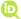 2 Universidad/Institución. Departamento/Facultad. Dirección. Código postal. Ciudad, Provincia/Estado, País. correo electrónico.   https://orcid.org/XXXX-XXXX-XXXX-XXXX3 Universidad/Institución. Departamento/Facultad. Dirección. Código postal. Ciudad, Provincia/Estado, País. correo electrónico.   https://orcid.org/XXXX-XXXX-XXXX-XXXXAutor de correspondencia (correo electrónico): Nombres Apellidos, correo electrónico.AgradecimientosAgradecimiento a entidades públicas y/o privadas, Investigadores que prestaron apoyo pero que no sean co-autores, entre otros. Apartado opcional que se incluirá en el manuscrito en el proceso de edición. No debe incluirse en el documento a ser enviado a revisión.FinanciamientoSe recomienda a los autores especificar la fuente de financiación de la investigación. Apartado opcional que se incluirá en el manuscrito en el proceso de edición. No debe incluirse en el documento a ser enviado a revisión.Contribuciones de los autores (obligatorio)FIGEMPA: Investigación y Desarrollo ha adoptado la taxonomía CRediT (Contributor Roles Taxonomy) de CASRAI http://www.ecimed.sld.cu/2020/06/27/taxonomia-credit/ con el objetivo de representar las responsabilidades/roles que han desempeñado cada uno de los autores del manuscrito. Se deben definir claramente las contribuciones de cada autor en el siguiente formato:Nombres1 Apellidos1: conceptualización, investigación, metodología, recursos.Nombres2 Apellidos2: investigación, software, redacción – borrador original.Nombres3 Apellidos3: validación, redacción – revisión y edición.Los 14 roles de los colaboradores de acuerdo con la taxonomía CRediT se describen a continuación:Los autores del manuscrito deberán seleccionar solo los roles que consideren pertinentes para cada uno, no siendo obligatorio que los 14 roles sean incluidos. A los colaboradores individuales se les pueden asignar múltiples funciones, y una función determinada puede asignarse a varios colaboradores. Cuando varias personas desempeñan el mismo rol, el grado de contribución puede especificarse opcionalmente como "principal", "igual" o "de apoyo".CategoríataxonómicaDescripción de rolConceptualizaciónIdeas; formulación o evolución de los objetivos y metas generales de la investigación.Curación de datosActividades de gestión para anotar (producir metadatos), depurar datos y mantener los datos de la investigación (incluido el código de software, cuando sea necesario para interpretar los propios datos) para su uso inicial y su posterior reutilización.Análisis formalAplicación de técnicas estadísticas, matemáticas, computacionales u otras técnicas formales para analizar o sintetizar datos de estudio.Adquisición de fondosAdquisición del apoyo financiero para el proyecto que conduce a esta publicación.InvestigaciónRealización de una investigación y proceso de investigación, realizando específicamente los experimentos, o la recolección de datos/evidencia.MetodologíaDesarrollo o diseño de la metodología; creación de modelos.Administración del proyectoResponsabilidad de gestión y coordinación de la planificación y ejecución de la actividad de investigación.RecursosSuministro de materiales de estudio, reactivos, materiales, pacientes, muestras de laboratorio, animales, instrumentación, recursos informáticos u otras herramientas de análisis.SoftwareProgramación, desarrollo de software; diseño de programas informáticos; implementación del código informático y de los algoritmos de apoyo; prueba de los componentes de código existentes.SupervisiónResponsabilidad de supervisión y liderazgo en la planificación y ejecución de actividades de investigación, incluyendo la tutoría externa al equipo central.ValidaciónVerificación, ya sea como parte de la actividad o por separado, de la replicabilidad/reproducción general de los resultados/experimentos y otros productos de la investigación.VisualizaciónPreparación, creación y/o presentación del trabajo publicado, específicamente la visualización/presentación de datos.Redacción – borrador originalPreparación, creación y/o presentación del trabajo publicado, específicamente la redacción del borrador inicial (incluyendo la traducción sustantiva).Redacción – revisión y ediciónPreparación, creación y/o presentación del trabajo publicado por los miembros del grupo de investigación original, específicamente revisión crítica, comentario o revisión – incluyendo las etapas previas o posteriores a la publicación